 Historic Valley Junction Foundation Board of Directors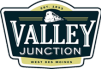 Monthly Meeting May 30, 2023, 5:00 PM Directors: Stephanie Trannel Mitchell Callahan Trevor Jordison Felicia Coe Claire Celsi Dr. Vicky Long Hill Jason Keigley Ryan Cooper Savannah Minnick Chloe Bratvold Tom Florian Susan Watts Meredith Wells City Liaison: Renee Hardman Staff: Steve Frevert & Larry Kaster AGENDA 1. Call to Order 2. Consent Agenda - Moved - Jason, 2nd - Chloea. Approval of Agenda - ^b. Approval of April 25, 2023 Minutes -^c. Approval of April 2023 Financials - ^3. President’s Report - Rachelle Long in attendance, discussing honorary street naming - Flags, window clings for pride month proceeds to be donated to ONE IOWA! 4. Executive Director’s Report - See Report5. Event & Marketing Manager’s Report - highest opening day for music in the junction! Trash collections need to add additional hire. Motion to approve second employee - Moved - Jason / 2nd Meredith - ALL approved June 17th - Latino Film Festival, volunteers needed. Mural Competition Application  6. Treasurer's Report  - See report7. City Council Updates  - 8. WDM Chamber Updates - See reportDiscussion Items: 1. Fundraiser recap - 2024 needs: photographer, use space of indoor outdoor space, reduced $$ rate for business owners. Timing of event - early fall? 2. Historic marker - Proposed marker placements not ideal, Steve to schedule a meeting with city staff to discuss.3. Market-Based Strategic Planning - Surveys to go out in June 4. Main Street America visits June 13, July 18 Other Matters & Announcements: Adjournment Next Historic Valley Junction Foundation Board Meeting: 5:00 pm Tuesday, June 27, 2023The Historic Valley Junction Foundation’s mission is to guide the evolution of the original Valley Junction district by preserving and honoring our historic character, supporting small businesses, and connecting the community.